РЕЗУЛЬТАТИ МОНІТОРИНГУ ЯКОСТІ ОСВІТИ ЗОШ № 15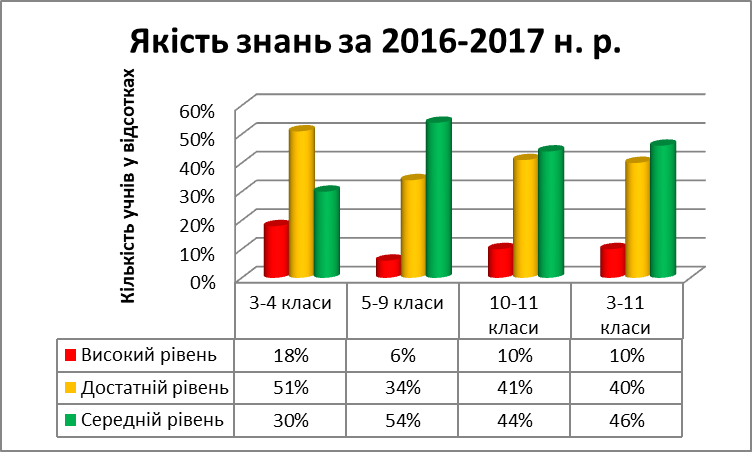 